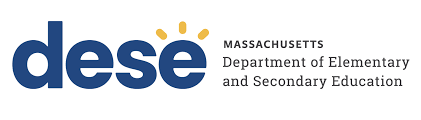 May 2023VendorFrequency/DurationProgram TypeStaffing/Curriculum/Additional InformationVendor A2 x 45 (90 minutes per week)In-person program after SchoolVendor recruits, hires, pays local educators as tutors and program coordinators;Vendor supplies all curriculum, lesson plans and instructional materials;Vendor provides materials/resources for students’ families.Currently serving in: Randolph, Peabody, Boston, Somerville Vendor B5 x 15 (75 minutes per week)Virtual program: before, during, or after school options- prefer during school day.Vendor has a cadre of virtual tutors based throughout the US;Vendor supplies all curriculum, lesson plans and instructional materials;Monthly data meeting with vendor representative.Currently serving in: Worcester, Westfield, Randolph, Quincy, Revere, Waltham, KIPP Academy Lynn ElementaryVendor C3 x 40 (120 minutes per week)In-person and virtual options; during or after school.Vendor recruits, hires, pays local educators as tutors and program coordinators for in-person after school tutoring program; Vendor hires and trains community members to serve as in-person tutors for tutoring programs that occur during the school day;Vendor has a cadre of tutors based throughout the US for virtual programs;Vendor supplies all curriculum, lesson plans and instructional materials.Currently serving in: Salem, Malden, Worcester, Chicopee, BostonVendor D5 x 20 (100 minutes per week)In-person only during the school day.Vendor hires and trains people from AmeriCorps to be based in a specific school, providing 1:1 tutoring during the school day;School-based tutors are part of the fabric of the school, serving students for 20-minute sessions throughout the school day;Vendor supplies all curriculum, lesson plans and instructional materials.Currently serving in: Springfield and Holyoke 